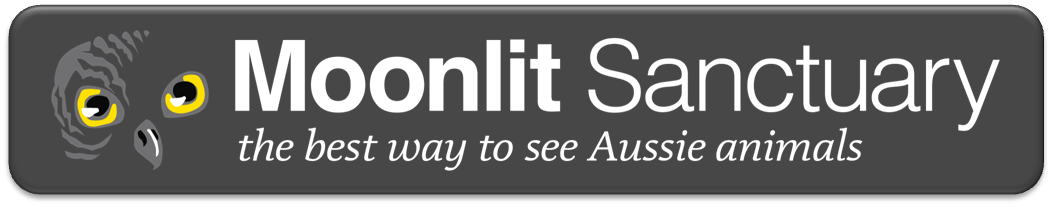 GO WILD THESE SCHOOL HOLIDAYS AT 
MOONLIT SANCTUARY KEEPER CLUBKids enjoy environmental activities, animal encounters and native animal care.Day includes: interactions with dingo, python, off-limits animals, feeding animals and food prep, animal enrichment activities. Learn about our animals, their conservation and the environment. For ages 7-14 years. Winter 2020 school holiday dates:Week 1: Monday, June 29th – Friday, July 3rd from 10am-3pm Week 2: Monday, July 6th – Friday, July 10th from 10am-3pmCost: $90.00 per day, or $250 for 3 days (pro rata for additional days). Small groups of 10 children per day. Bookings essential as spaces are limitedDress for the weather, wear closed-toe shoes and remember your hat or raincoat.  BYO lunch or purchase at the café.Moonlit Sanctuary Wildlife Park550 Tyabb-Tooradin Rd, PearcedalePhone 5978 7935www.moonlitsanctuary.com.auOpen daily between 10am and 5pm. Keeper Club runs from 10am-3pm.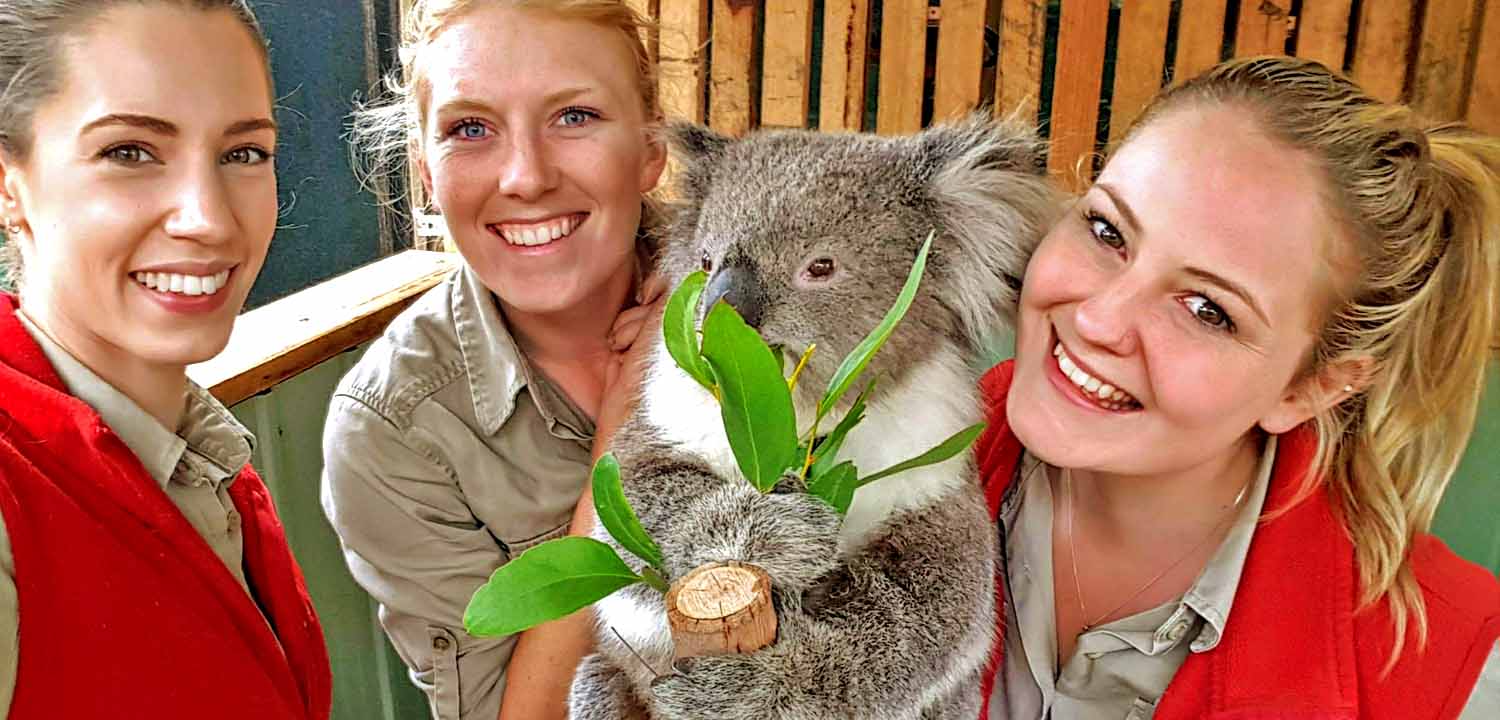 